書式８―１Form 8-1　　　年　　　月　　　日Date:　 YYYY　/　MM　/　DD横浜国立大学大学院環境情報学府長　殿Att.: Dean, EIS, Yokohama National University所在地Location　　　　　　　　　　　　　　　　　　　　　　　　大学名University　　　　　　　　　　　　　　　　　　　　　　　　大学（学部）長名President/Dean　　　　　　　　　　　　　　　　　　　　　　　　印特別選抜資格証明書横浜国立大学大学院環境情報学府　博士課程前期Statement of Eligibility for Special ScreeningGraduate School of EIS (Master's Program), YNU志 願 者 氏 名　　　　　　環境　太郎　　Name of applicant　　　　　　　　　　　　　　　　　　　　　　所属学部・学科　　　　理工　学部   　　　　工　学科Affiliation　　　　　　　　　　　　　Department　　　  　 　Faculty学部入学年月日　　　　　2018　年　4　月　1　日Undergraduate admission　　　 　　　　YYYY　　　  　　MM　　　  　　DD志望専攻・プログラム　　人工環境　専攻　安全環境工学　プログラムIntended program　　　　　　　　 　Department　　　　　　　　 　 　Program上記の者は、下記記載のとおり、成績優秀であり、貴学府博士課程前期特別選抜の出願資格に該当する者であることを証明します。This is to certify that the abovementioned applicant has remarkable academic achievements at our university and is qualified to seek admission to the specified master’s program at EIS based on Eligibility for special screening.記載責任者職名（指導教員等）・氏名　　指導教員　・　環境　次郎　　印　Name of certifying representative (e.g., supervisor)(注１)Word・PDFの様式を下記URLにアップロードしていますので、ご利用ください。(Note 1) The necessary forms in Word and PDF formats can be download from the following URL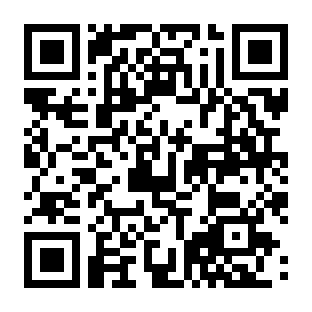 https://www.eis.ynu.ac.jp/academic/admission/requirement/(注２)横浜国立大学卒業(見込)者の場合は、「大学(学部)長名」の記入捺印は不要です。(Note 2) Any applicants who have graduated or are expected to do so from YNU do not need to request a signature from the president or dean or state the name on this application form.(注３)使用する出願要件に関係ない欄は空欄で構いません。(Note 3) Leave empty any sections that are not needed to prove your qualification for filing this application.書式８－２Form 8-2　　　年　　　月　　　日Date:　 YYYY　/　MM　/　DD横浜国立大学大学院環境情報学府長　殿Att.: Dean, EIS, Yokohama National University特別選抜推薦書横浜国立大学大学院環境情報学府　博士課程前期Letter of Recommendation for Special ScreeningGraduate School of EIS (Master's Program), YNU志 願 者 氏 名　　　　　環境　太郎Name of applicant　　　　　　　　　　　　　　　　　　　　　所属学部・学科　 　　　理工　学部　　　　工　学科Affiliation　　　　　　　　　　　　　　Department　　　  　 　Faculty学部入学年月日　 　　2018　年　　4　月　　1　日Undergraduate admission　　 　　　　YYYY　　  　　MM　　  　　DD志望専攻・プログラム　 人工環境専攻安全環境工学プログラムIntended program　　　　　　　 　　　　　Department　　　　 　 　Program上記の者は、成績優秀であり、貴学府博士課程前期特別選抜に受験することを推薦します。I endorse the following applicant who has remarkable academic achievements at our university for seeking admission through special screening and pursuing their master’s studies at EIS.出願要件 Qualification requirements大学出身者（高等専門学校専攻科卒含む）又は卒業見込者で、出身大学内の所属学科における３年次修了時の成績順位が上位１/３以内であること。又は、３年次修了時の総修得単位数に占める評価点８０点以上の評価が１/２以上である者The applicant has or is expected to graduate from a university or another specialized program from a college of technology with grades ranking in the top third at the completion of the third year of studies in the affiliated department or a score of at least 80 for at least half of the total number of earned credits at the completion of their third year of studies.出願要件 Qualification requirements大学出身者（高等専門学校専攻科卒含む）又は卒業見込者で、出身大学内の所属学科における３年次修了時の成績順位が上位１/３以内であること。又は、３年次修了時の総修得単位数に占める評価点８０点以上の評価が１/２以上である者The applicant has or is expected to graduate from a university or another specialized program from a college of technology with grades ranking in the top third at the completion of the third year of studies in the affiliated department or a score of at least 80 for at least half of the total number of earned credits at the completion of their third year of studies.成績順位：　　　1　番　　　　100　人中Grade ranking: Rank   　  out of     　　　　　students修得単位数：　　　　100　単位（B）Number of credits earned:   　　　　　　　　  credits (B)評価点が８０点以上の評価：　50　単位（A）High scores of 80 or more earned for   　　　　　 credits (A)評価点が８０点以上の評価の割合（A/B）：50Share of high scores of 80 or more (A/B)　　　　　　　　　 ％その他参考事項 Other relevant notesその他参考事項 Other relevant notes推薦文 Endorsement推薦者氏名　　　　　　　　　環境　三郎　　　印Name of endorsing representative所属職名等　　　　　　　　理工学部工学科　教授Title and affiliation